NATIONAL SERVICE SCHEMEProgramme Name: Orphanage VisitDate: 07-Sep-2019Time Duration: 4 HoursTotal Number of Participants: 40Venue: Near RMC Yard, DoddaballapuraA philanthropic visit to an OrphanageA philanthropic visit to Open Shelter for Children (Orphanage) functioning in Doddaballapura town was organized on Saturday, the 07th September 2019. This unit is funded by ministry of Woman and Child development. NSS Volunteers had generated funds from fellow friends and staff members of our College to donate to Children of the Home. Clothes, Groceries and Stationery all put together worth twenty thousands were donated. Volunteers accompanied by the Programme Officer Mr. Pachayappan were ferried to Home. Volunteers happily distributed all the things to the inmates.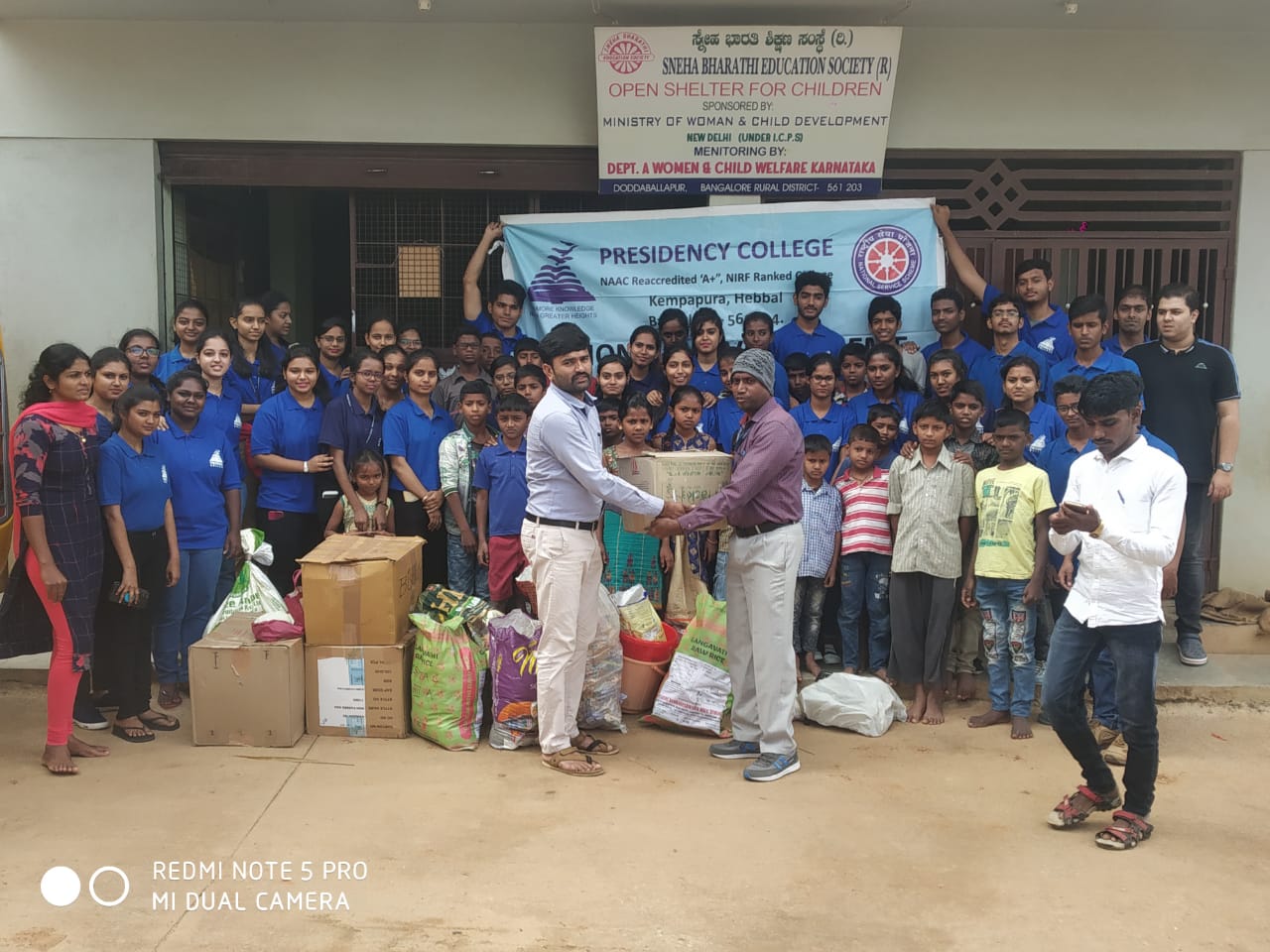 